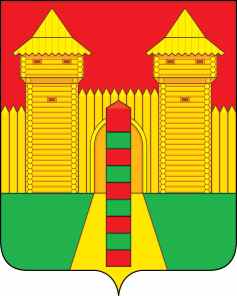 АДМИНИСТРАЦИИ МУНИЦИПАЛЬНОГО ОБРАЗОВАНИЯ«ШУМЯЧСКИЙ РАЙОН» СМОЛЕНСКОЙ ОБЛАСТИОТДЕЛ ПО ОБРАЗОВАНИЮП Р И К А Зот 18.05.2018 г. № 127п. ШумячиВ соответствии с постановлениемем Администрации Смоленской области от 19.04.2016 г. № 225 «Об утверждении Положения об  областном Интернет - фотоконкурсе «Семьи счастливые моменты» (в редакции постановления Администрации Смоленской области от 11.04.2017 № 204)  в целях формирования общественного мнения о высокой значимости семьи и семейного воспитания через искусство фотографииП Р И К А З Ы В А Ю:1. Провести муниципальный фотоконкурс «Семьи счастливые моменты» (далее – Конкурс) 15 июня 2018 года (далее – Конкурс).2. Утвердить прилагаемые:2.1. Положение о проведении Конкурса.2.2. Составы организационного комитета и жюри Конкурса.2.3. Смету расходов на проведение Конкурса.3. МКУ «ЦБУО Шумячского района» (Т.В. Павловой) провести финансирование Конкурса.4. Руководителям муниципальных бюджетных образовательных учреждений (далее – образовательные учреждения) организовать работу по подготовке обучающихся к участию в Конкурсе.5. Контроль за выполнением приказа возложить на директора Шумячского ДДТ В.Г. Прудникову.П О Л О Ж Е Н И Е	I. ЦЕЛИ И ЗАДАЧИ- формирование общественного мнения о высокой значимости семьи и семейного воспитания через искусство фотографии;- повышение социальной значимости института семьи;- пропаганда культуры, духовных и социальных ценностей;- создание условий для реализации творческого потенциала граждан;- развитие художественного и эстетического вкуса, творческих способностей молодёжи;- создание фотобанка семей с включением в него лучших работ участников фотоконкурса.II. УЧРЕДИТЕЛИ И ОРГАНИЗАТОРЫ КОНКУРСАУчредителем Конкурса является Шумячский Отдел по образованию. Организацию и проведение Конкурса осуществляет Шумячский ДДТIII. СРОКИ И МЕСТО ПРОВЕДЕНИЯ КОНКУРСАКонкурс проводится 15 июня 2018 года в 11 00 часов в Шумячском ДДТ.VI. УЧАСТНИКИ КОНКУРСАВ Конкурсе могут принять участие обучающиеся образовательных учреждений в возрасте от 10 до 17 лет, педагогические работники, родители. V. УСЛОВИЯ КОНКУРСА5.1. Для участия в Конкурсе необходимо направить в оргкомитет заявку, в которую входит заполненная анкета по прилагаемой форме к настоящему Положению и фоторабота с пояснением (краткое описание сюжета фотоработы, согласно теме, выбранной номинации). Заявка подаётся на участие  в каждой номинации.5.2. Фоторабота принимается на бумажном носителе, распечатанной в формате А-4 (20х30 см), оформлена в паспарту (согласно прилагаемой формы), а также в электронном виде (формат присылаемой фотоработы – JPEG).5.3. Каждая фоторабота на бумажном носителе должна иметь 2 экземпляра пояснительной таблички (согласно прилагаемой формы): один надёжно закрепляется на оборотной стороне работы, второй экземпляр пояснительной таблички прилагается отдельно.5.4. Фотоработы, не отвечающие условиям Конкурса, не рассматриваются.5.5. Организаторы не несут ответственность за нарушение участниками Конкурса авторских прав третьих лиц.5.6. Шумячский ДДТ имеет право размещать фотографии в средствах массовой информации, в альбомах творческих работ, на сайте Шумячского ДДТ, демонстрировать на фотовыставках и других публичных мероприятиях, отправлять на областные, всероссийские, международные конкурсы.5.7. Члены жюри оставляют за собой право отстранять от участия в Конкурсе работы, которые, по общему мнению, противоречат этическим нормам.5.8. Факт отправки заявки для участия в Конкурсе означает полное согласие автора фотоработы со всеми условиями и правилами Конкурса.VI. ПОДВЕДЕНИЕ ИТОГОВ КОНКУРСА6.1. Итоги Конкурса подводятся по номинациям:- «Счастье быть матерью»;- «Быть отцом – это почётно»;- «Наши любимые бабушки и дедушки»;- «Моя семья – моё богатство» (фотографии всех членов семьи);- «Волонтёр – это звучит гордо».6.2. Конкурсные работы оцениваются по 10-балльной системе в четырёх возрастных категориях:- первая – 10-11 лет;- вторая – 12-13 лет;- третья – 14-17 лет;- четвёртая – старше 17 лет.6.3. Критерии оценки фоторабот:- степень раскрытия темы Конкурса;- технический уровень фотоработы, качество цифровой обработки, композиционное и цветовое решение;- художественный уровень фотоработы, оригинальность сюжета.6.4. Победителями (I место) и призёрами (II, III место) в номинациях каждой возрастной группы становятся участники, работы которых набрали наибольшее количество баллов.6.5. Жюри Конкурса оставляет за собой право перераспределять призовые места при отсутствии или недостаточном количестве работ в какой-либо номинации или возрастной группе.6.6. Победители и призёры Конкурса награждаются дипломами Шумячского Отдела по образованию.VII. ДОКУМЕНТАЦИЯУчастник Конкурса представляет до 10 июня 2018 года в Шумячский ДДТ:- заявку, в которую входит заполненная анкета (согласно прилагаемой формы);- фотоработу.С О С Т А ВС О С Т А ВС М Е Т Апгт. Шумячи							15.06.2018 г.ФОРМА ПОЯСНИТЕЛЬНОЙ ТАБЛИЧКИ				10 смФОРМА ОФОРМЛЕНИЯ ФОТОРАБОТЫРаботы оформляются в паспарту, поля которого должны соответствовать заданному форматуПоля 1, 2, 3 – 4 смПоле 4 – 7 смАНКЕТАдля участия в муниципальном фотоконкурсе «Семьи счастливые моменты»О проведении муниципального фотоконкурса «Семьи счастливые моменты»Начальник ОтделаИ.Г. КулешоваУТВЕРЖДЕНОприказом начальника Отдела по образованиюАдминистрации муниципального образования «Шумячский район» Смоленской области от 18.05.2018 г. № 127о проведении муниципального фотоконкурса «Семьи счастливые моменты»УТВЕРЖДЕНЫприказом начальника Отдела по образованиюАдминистрации муниципального образования «Шумячский район» Смоленской области от 18.05.2018 г. № 127организационного комитета по проведению муниципального фотоконкурса «Семьи счастливые моменты»Баранова Наталья Ивановна-заместитель директора по УВР Шумячского ДДТ;Ерофеева Галина Витальевна-педагог-организатор Шумячского ДДТ;СемёноваТатьяна Георгиевна-председатель Шумячского районного Совета женщин;Ковалева Виктория Викторовна-заместитель председателя Шумячского районного Совета женщин;Троенько Валентина Владимировна-методист Шумячского ДДТжюри по проведению муниципального фотоконкурса «Семьи счастливые моменты»Ерофеева Галина Витальевна-педагог-организатор Шумячского ДДТ;Семёнова Татьяна Георгиевна-председатель Шумячского районного Совета женщин (по согласованию);Ковалева Виктория Викторовна-заместитель председателя Шумячского районного Совета женщин;Троенько Валентина Владимировна-методист  Шумячского ДДТ УТВЕРЖДЕНАприказом начальника Отдела по образованиюАдминистрации муниципального образования «Шумячский район» Смоленской области от 18.05.2018 г. № 127расходов на проведение муниципального фотоконкурса «Семьи счастливые моменты»№ п/пНаименование расходовСумма (рублей)1.Приобретение дипломов:- количество дипломов – 60 шт- стоимость 1 диплома – 20 руб1200 руб2.Приобретение бумаги для оргтехники:270 рубИТОГО: (Одна тысяча четыреста семьдесят рублей 00 копеек)ИТОГО: (Одна тысяча четыреста семьдесят рублей 00 копеек)1470 руб«МОЯ ЛЮБИМАЯ СЕМЬЯ»Иванов Сергей, 12 летрук. Сергеев Александр Григорьевич.МБОУ «Шумячская СШ им. В.Ф. Алешина» п. Шумячи4 смСтрока Шрифт Начертание Размер Интервал перед абзацем«МОЯ ЛЮБИМАЯ  СЕМЬЯ»Times New Romanполужирный (прописные буквы)140Иванов Сергей, 12 летTimes New Romanполужирный курсив136рук. Сергеев Александр ГригорьевичTimes New Romanобычный126МБОУ «Шумячская СШ им. В.Ф. Алешина»Times New Romanобычный126п. ШумячиTimes New Romanобычный120Фамилия, имя, отчество автора фотоработыАдрес, номер телефона автора фотоработыАдрес электронной почты автора фотоработыВозраст автора фотоработыНазвание фотоработы, номинация фотоконкурсаМесто и дата съемкиКраткие сведения о семье, представленной на фотографии